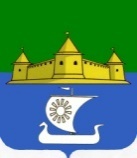 МУНИЦИПАЛЬНОЕ ОБРАЗОВАНИЕ«МОРОЗОВСКОЕ ГОРОДСКОЕ ПОСЕЛЕНИЕ ВСЕВОЛОЖСКОГО МУНИЦИПАЛЬНОГО РАЙОНА ЛЕНИНГРАДСКОЙ ОБЛАСТИ»СОВЕТ ДЕПУТАТОВР Е Ш Е Н И Еот 01 апреля 2022 г.  № 22Об определении источника официального опубликования нормативных правовых и правовых актов органов местного самоуправления   муниципального образования «Морозовское городское поселение Всеволожского муниципального района Ленинградской области», иной официальной информацииВ соответствии с Федеральным законом от 06.10.2003 № 131-ФЗ «Об общих принципах организации местного самоуправления в Российской Федерации», статьей 38 Устава муниципального образования «Морозовское городское поселение Всеволожского муниципального района Ленинградской области», в связи с регистрацией муниципального печатного издания - газеты «Морозовская муниципальная газета», советом депутатов принятоРЕШЕНИЕ:Определить в качестве источника официального опубликования нормативных правовых и правовых актов органов местного самоуправления   муниципального образования «Морозовское городское поселение Всеволожского муниципального района Ленинградской области», иной официальной информации муниципальное печатное издание - газету «Морозовская муниципальная газета».Со дня вступления в силу настоящего решения признать утратившим силу решение совета депутатов муниципального образования «Морозовское городское поселение Всеволожского муниципального района Ленинградской области» от 23.09.2021 г. № 3 «Об определении источника официального опубликования нормативных правовых и правовых актов органов местного самоуправления муниципального образования «Морозовское городское поселение Всеволожского муниципального района Ленинградской области», иной официальной информации». 3. Разместить настоящее решение на официальном сайте муниципального образования www.adminmgp.ru.  4. Опубликовать настоящее решение в газете «Морозовская муниципальная газета».5. Настоящее решение вступает в силу с момента его официального опубликования.Глава муниципального образования                                                                                  С.А. Пирютков			